МИНИСТЕРСТВО ТРУДА И СОЦИАЛЬНОГО РАЗВИТИЯ 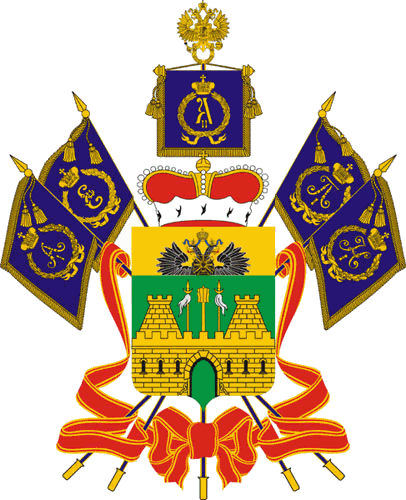 КРАСНОДАРСКОГО КРАЯП Р И К А З16.07.2020                                                                                                            № 972г. КраснодарО внесении изменения в приказ министерства социальногоразвития и семейной политики Краснодарского краяот 31 августа 2015 г. № 990 «Об утверждении административного регламента предоставления государственной услуги: «Выдача предварительного разрешения опекуну (попечителю) на расходованиедоходов несовершеннолетнего подопечного»В соответствии с Федеральным законом от 27 июля 2010 г. № 210-ФЗ
«Об организации предоставления государственных и муниципальных услуг» и  постановлением главы администрации (губернатора) Краснодарского края               от 15 ноября 2011 г. № 1340 «Об утверждении Порядков разработки, утверждения административных регламентов осуществления государственного контроля (надзора) и предоставления государственных услуг исполнительными органами государственной власти Краснодарского края» п р и к а з ы в а ю:1. Внести в подпункт 3.2.3.3 пункта 3.2.3 подраздела 3.2 раздела 3 «Состав, последовательность и сроки выполнения административных процедур (действий), требования к порядку их выполнения, в том числе особенности выполнения административных процедур (действий) в электронной форме» приложения к приказу министерства социального развития и семейной политики Краснодарского края от 31 августа 2015 г. № 990 «Об утверждении административного регламента предоставления государственной услуги: «Выдача предварительного разрешения опекуну (попечителю) на расходование доходов несовершеннолетнего подопечного» изменение, изложив его в следующей редакции:	«3.2.3.3. Должностное лицо органа опеки и попечительства по результатам проверки документов, указанных в подразделе 2.6 Регламента, в случае отсутствия оснований для отказа в предоставлении государственной услуги осуществляет:оформление проекта нормативного правового акта органа опеки и попечительства о выдаче предварительного разрешения опекуну (попечителю) на расходование доходов несовершеннолетнего подопечного;обеспечивает его согласование и подписание в установленном в органе опеки и попечительства порядке.».2. Отделу информационно-аналитической и методической работы (Гаврилец И.В.) обеспечить:направление настоящего приказа для размещения (опубликования) на официальном сайте администрации Краснодарского края в информационно-телекоммуникационной сети «Интернет» и направление на «Официальный интернет-портал правовой информации» (www.pravo.gov.ru);размещение настоящего приказа на официальном сайте министерства труда и социального развития Краснодарского края (www.sznkuban.ru).3. Приказ вступает в силу через 10 дней после дня его официального опубликования.Министр                                                                                                 С.П. Гаркуша